Lampiran 24Nilai Kritis L Untuk Uji Lilliefors	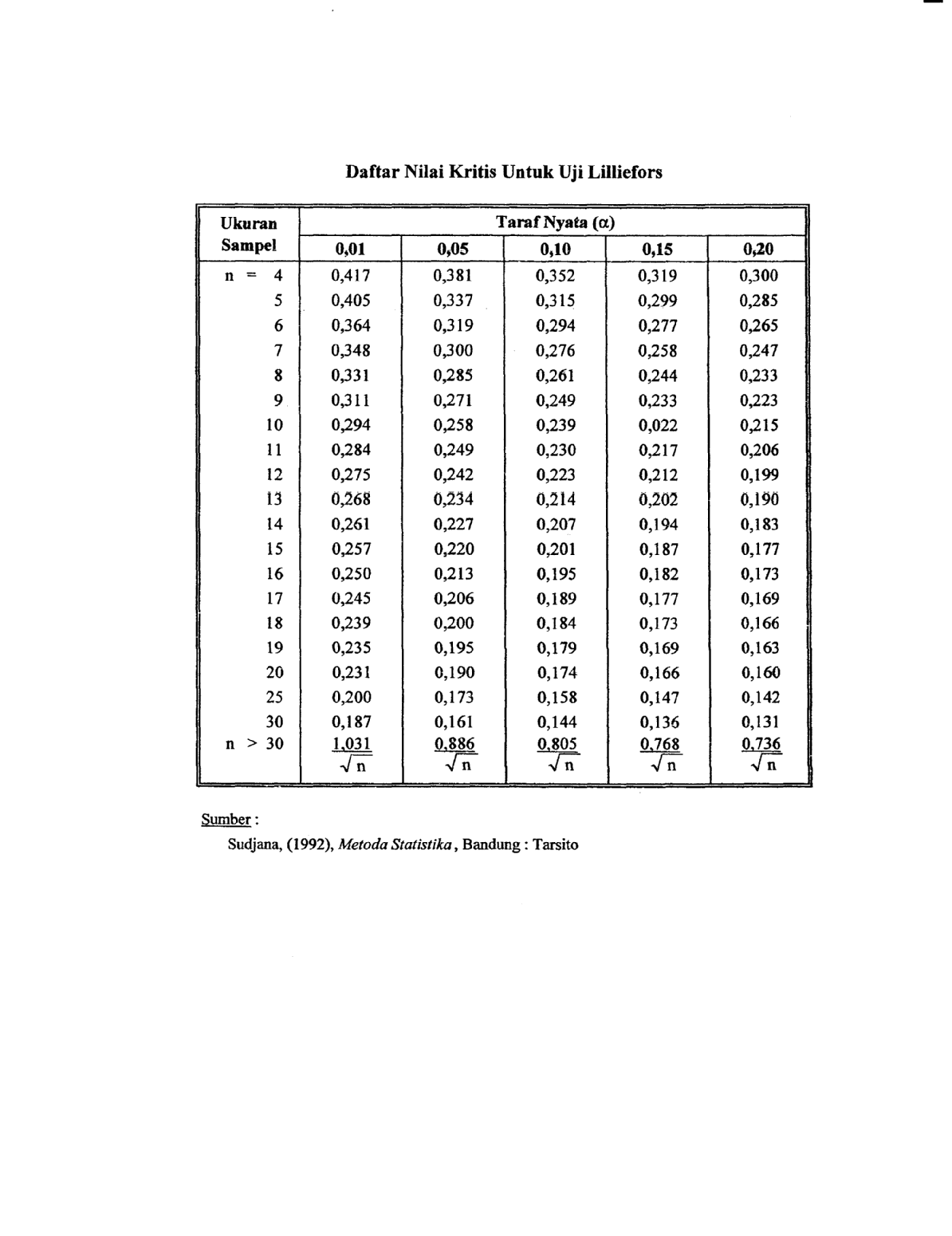 Sumber : Sundayana. 2015. Statistika Penelitian Pendidikan. Bandung: Alfa Beta